Приложение 1 Мои достижения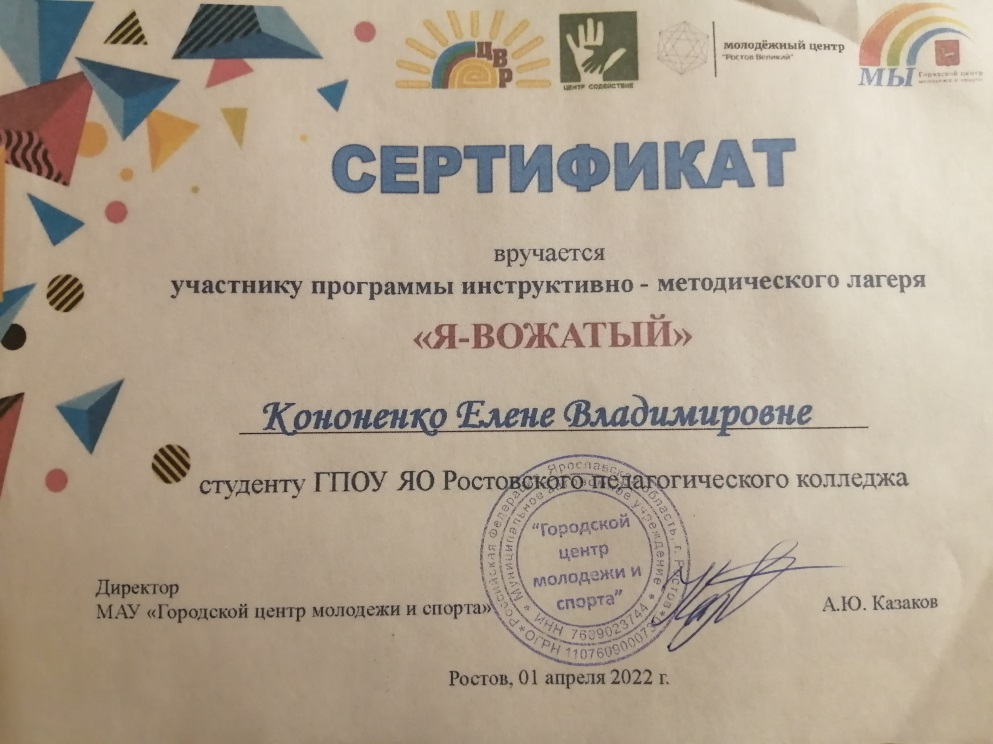 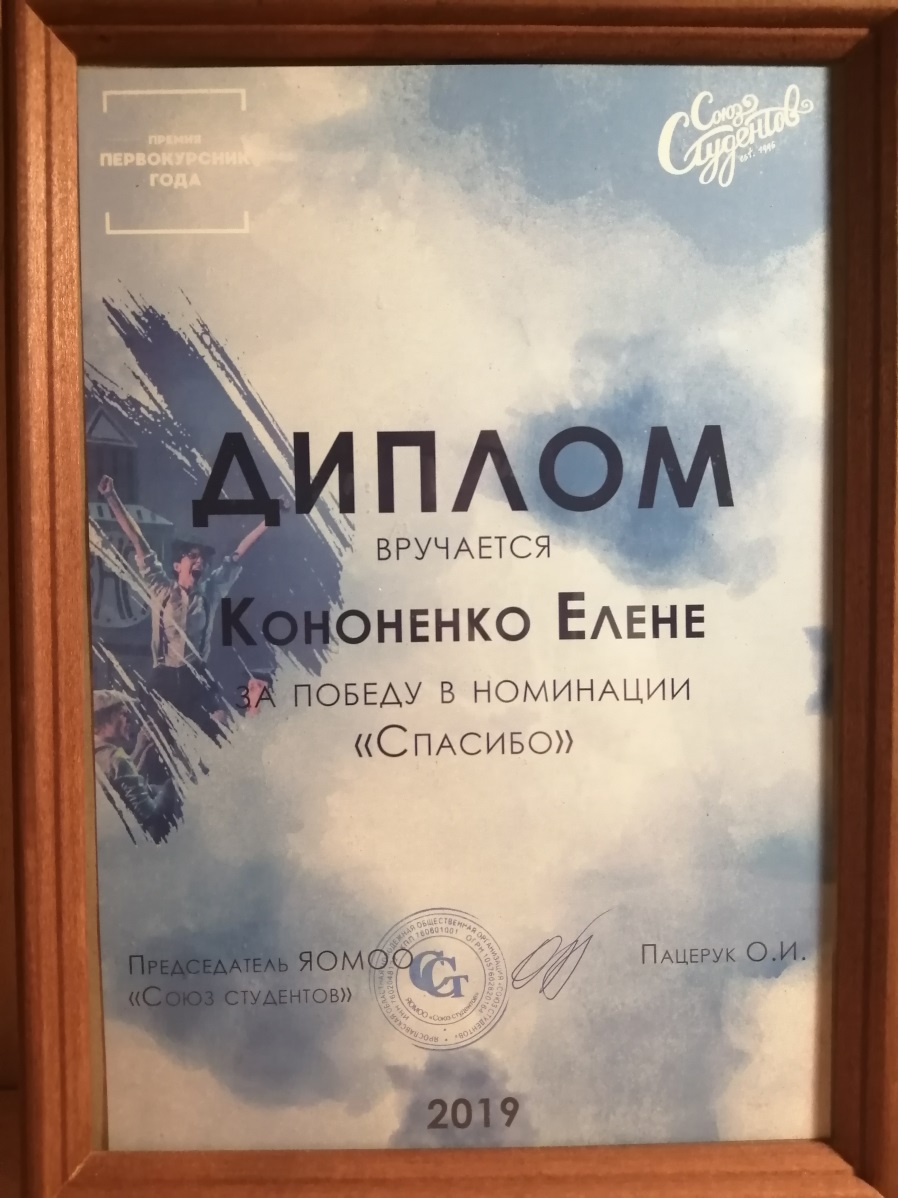 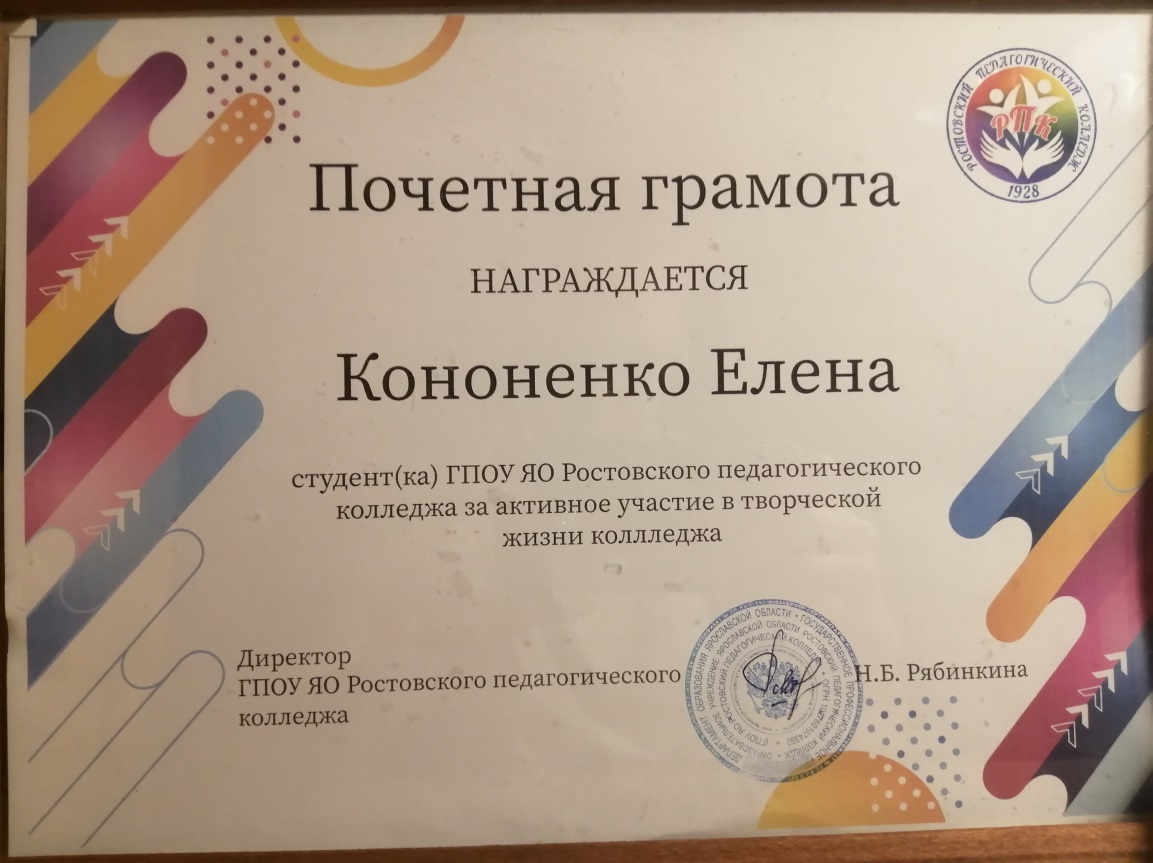 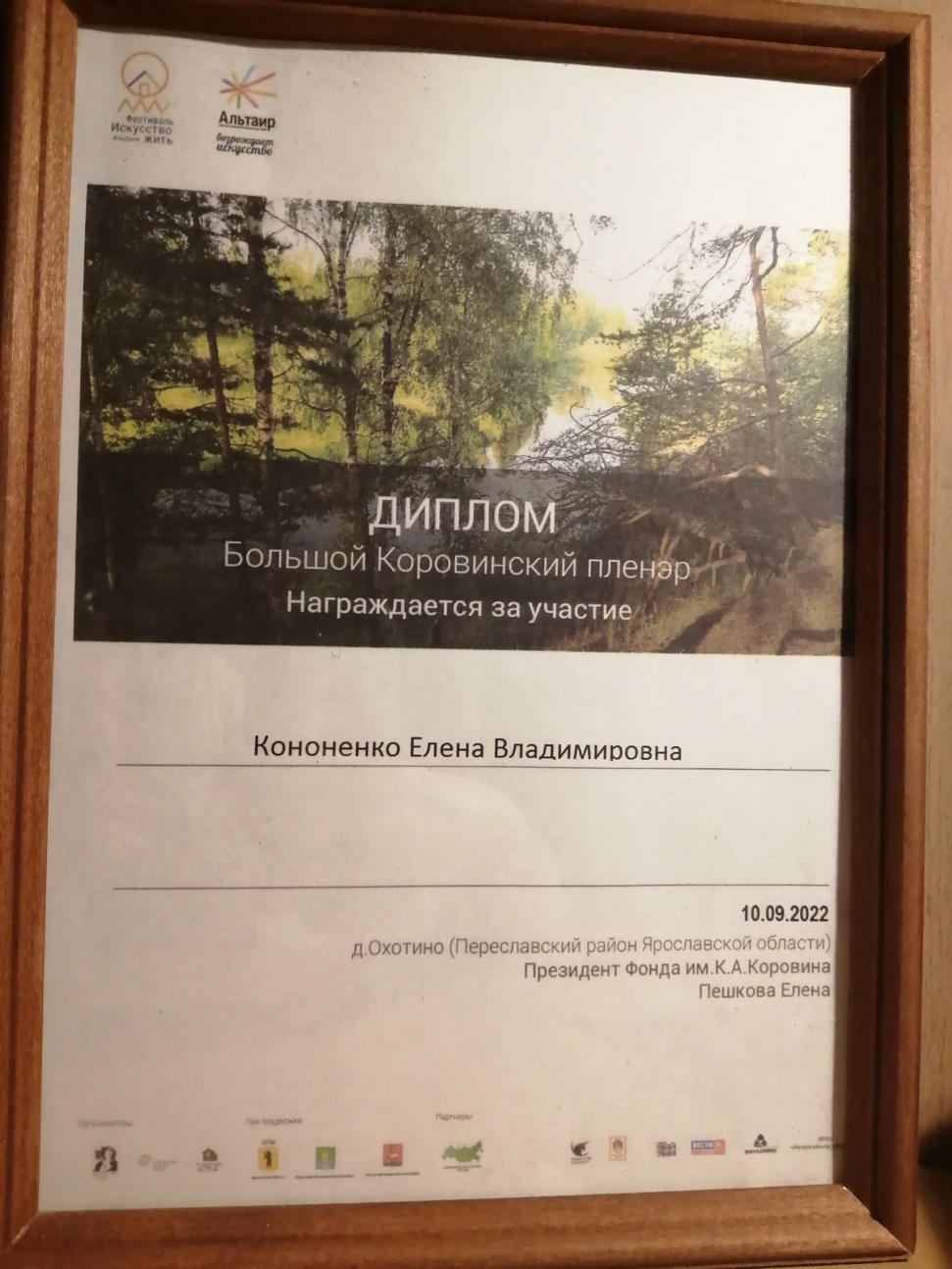 Приложение 2Мои  творческие работы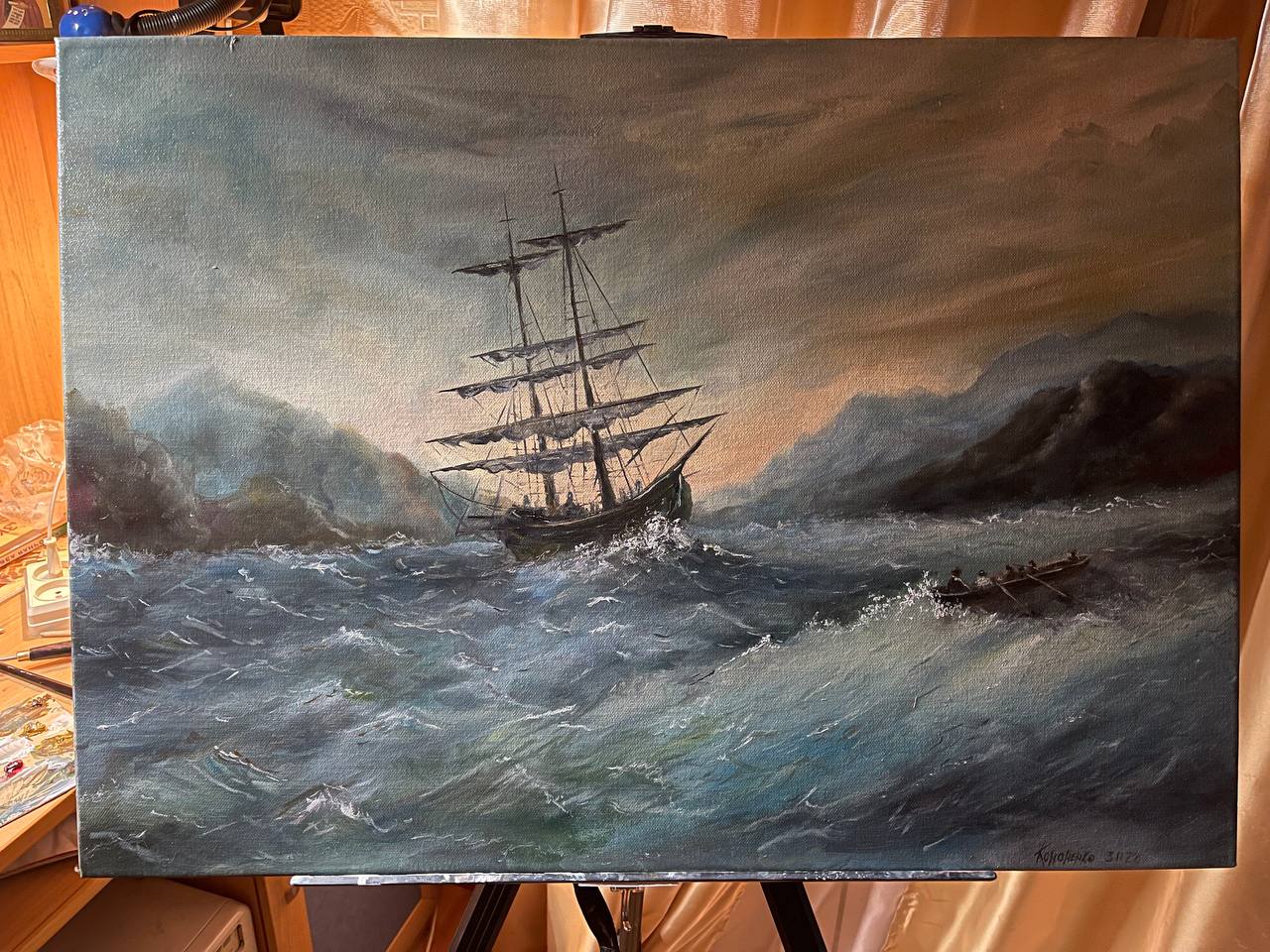 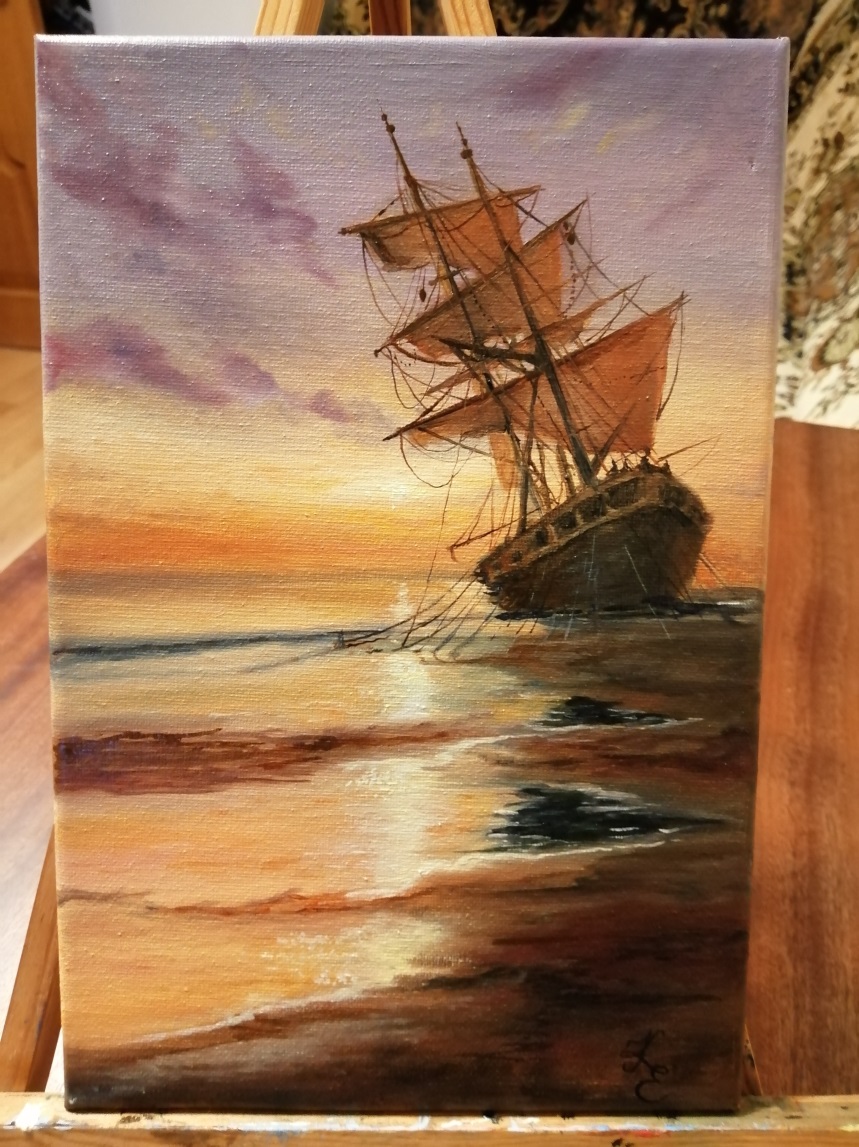 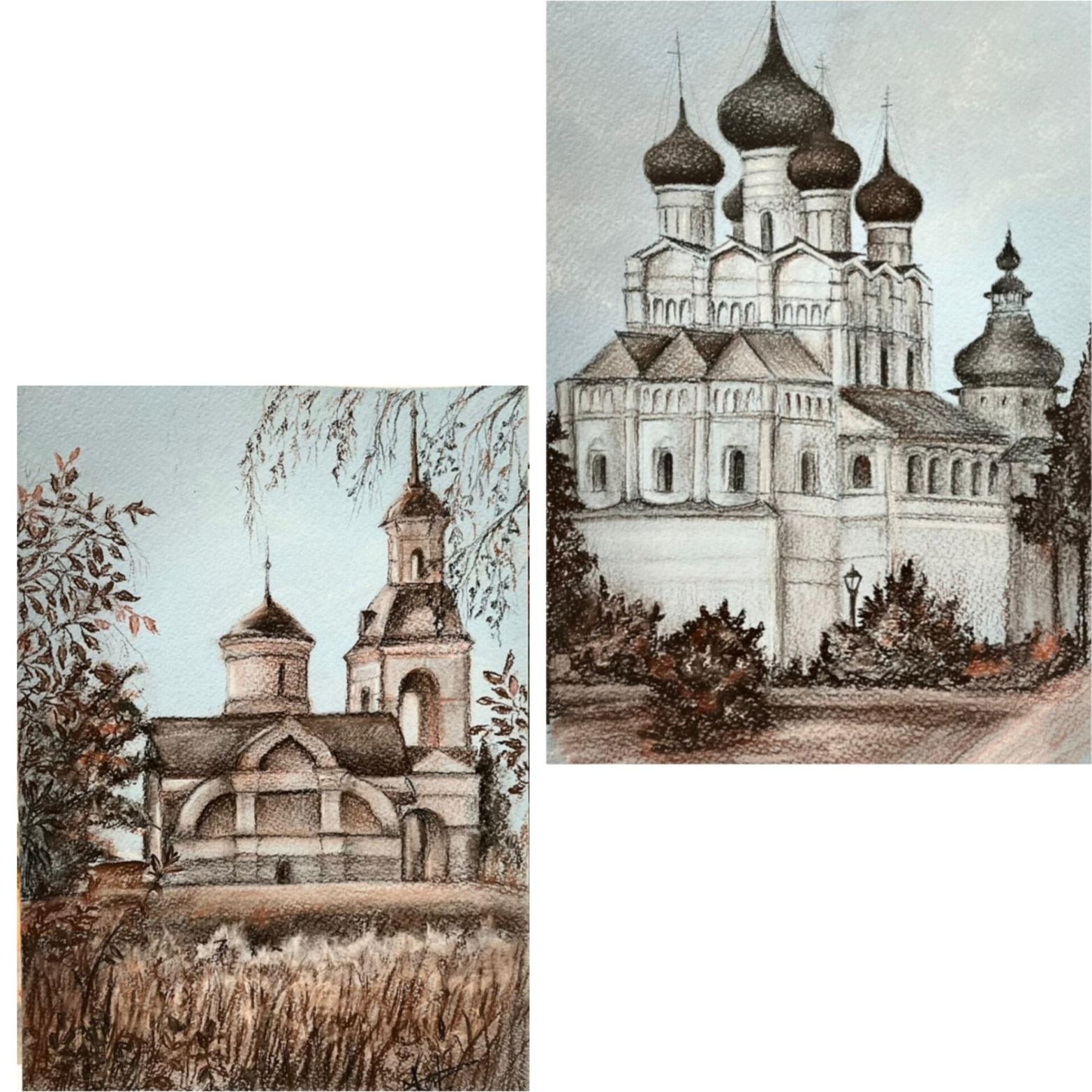 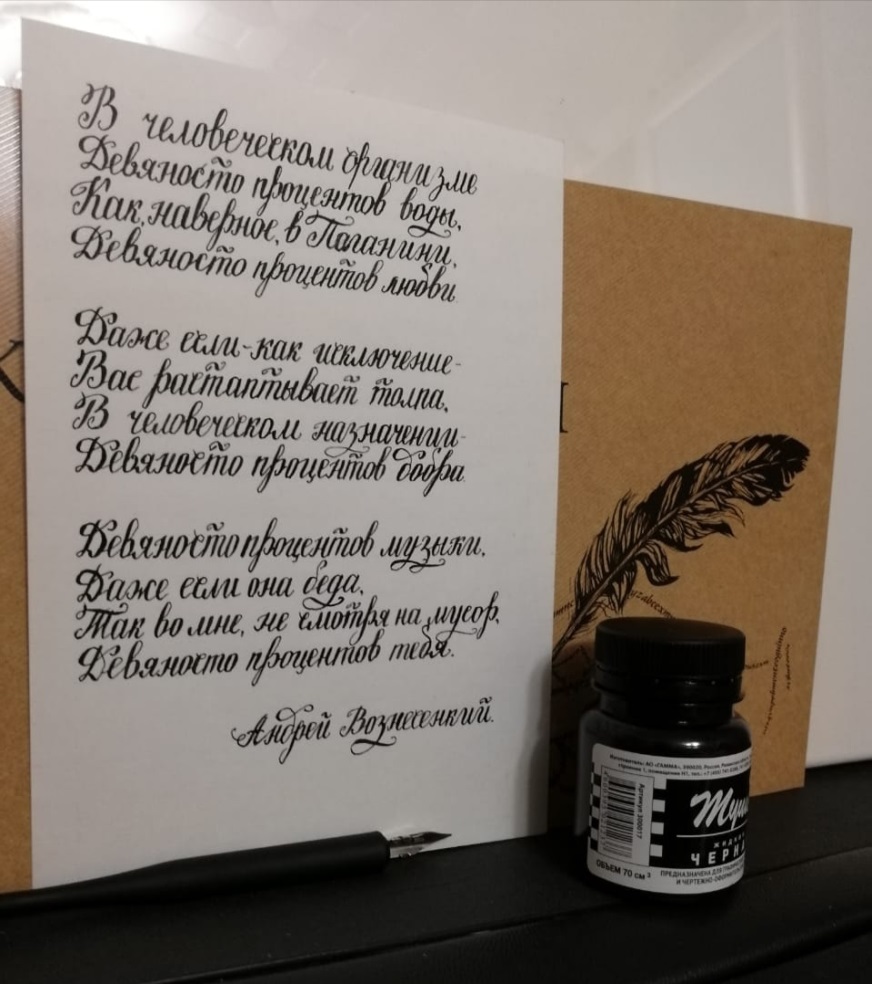 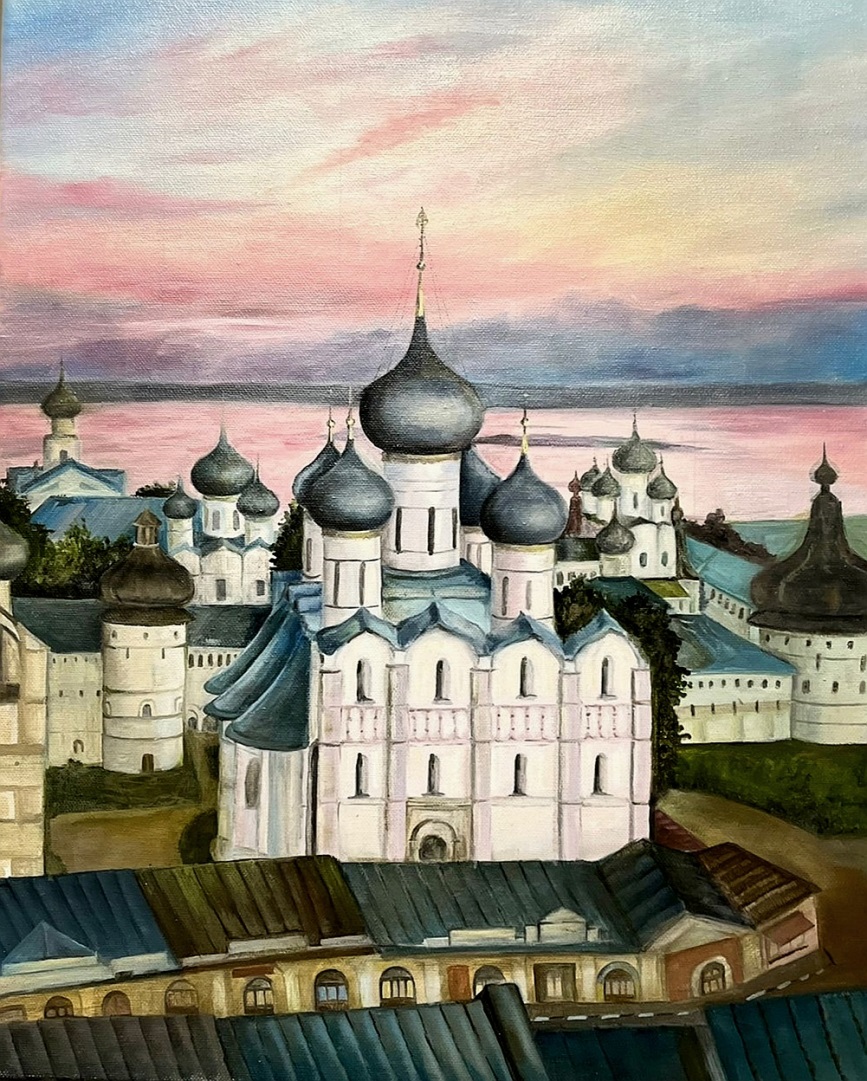 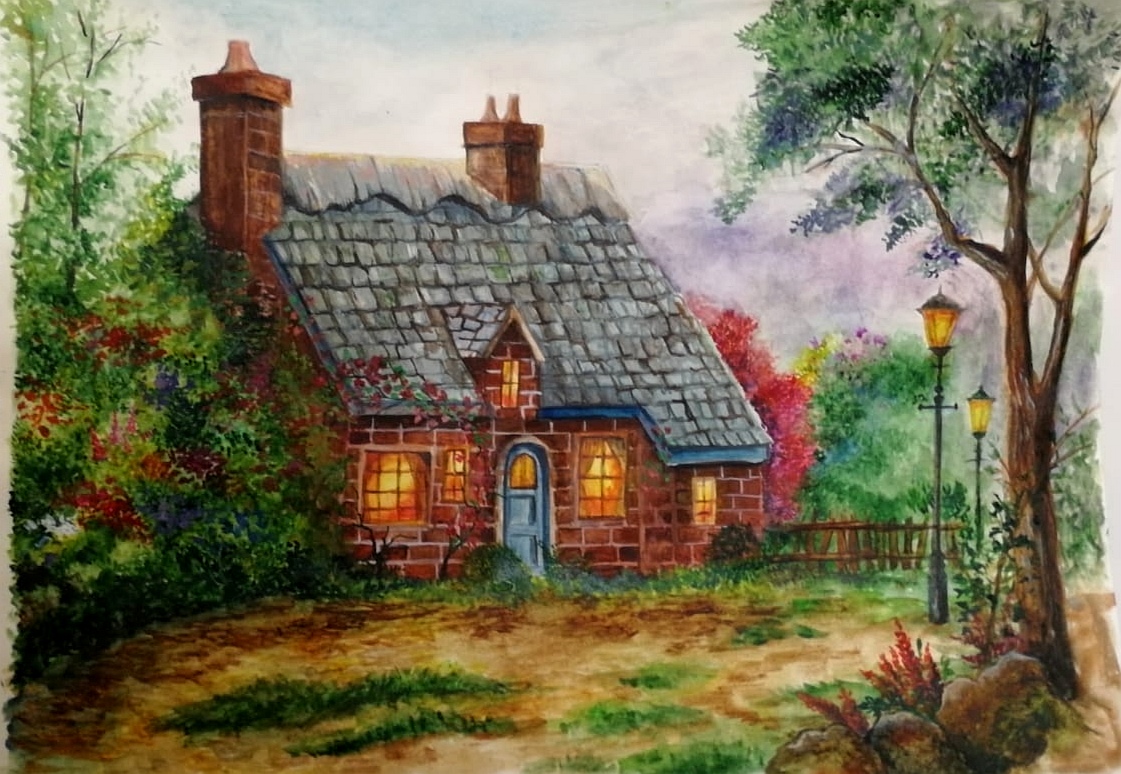 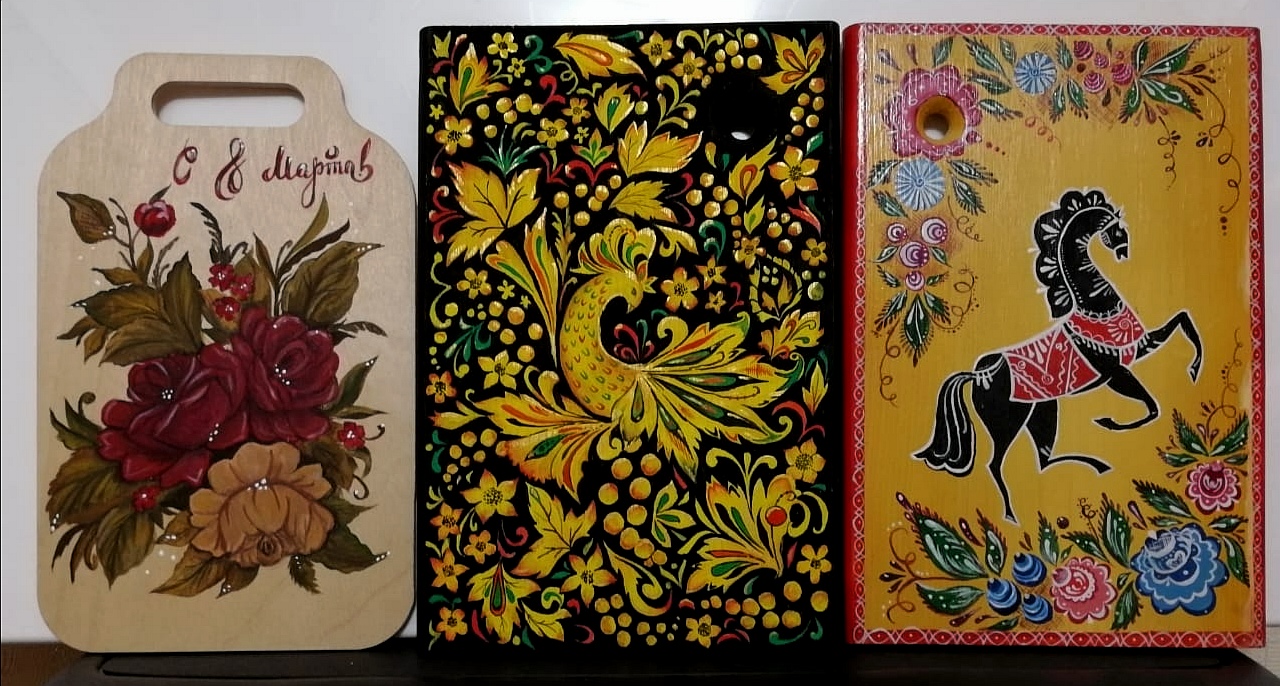 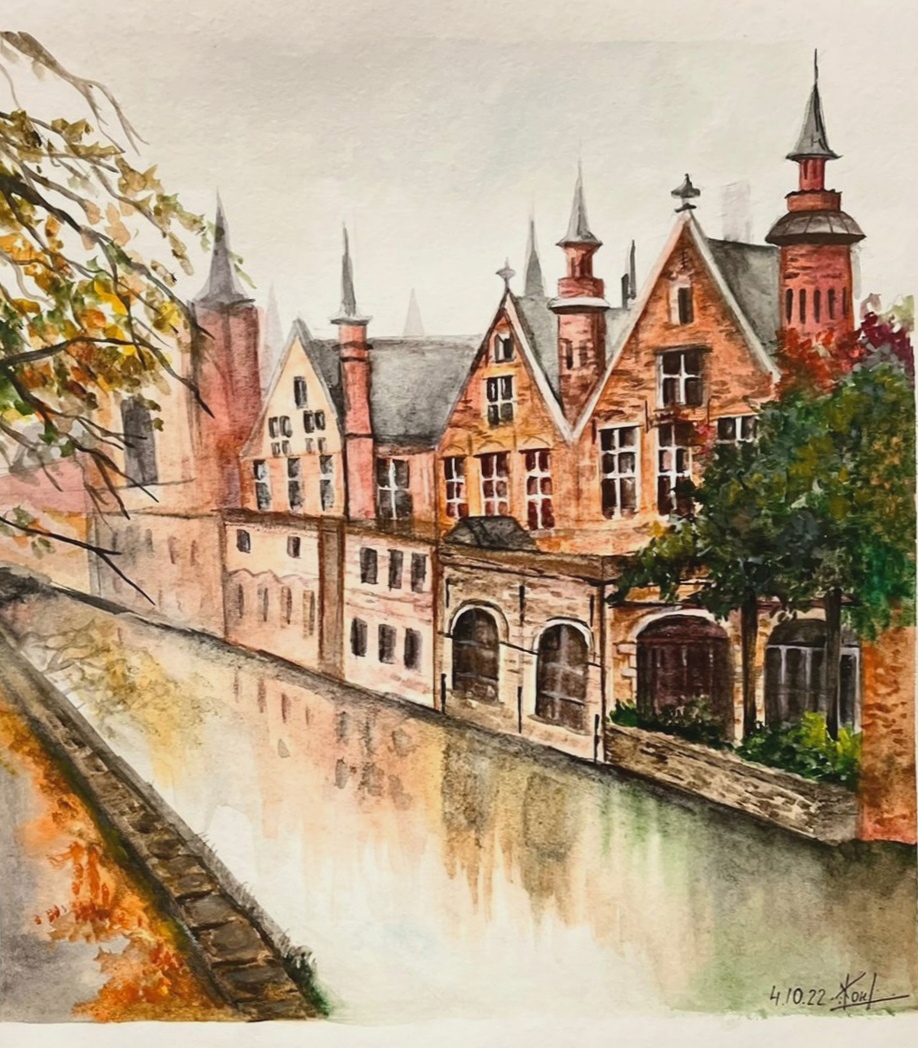 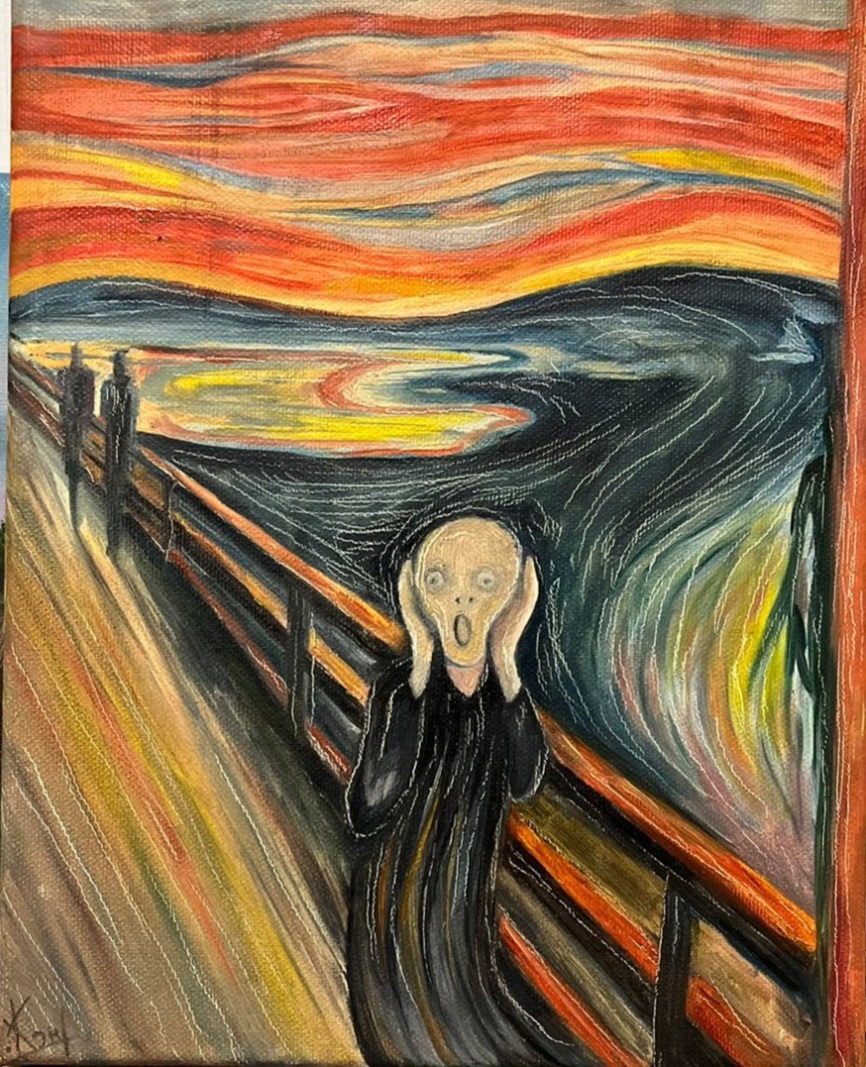   1. Общие  сведения  1. Общие  сведения  1. Общие  сведения1.1.ФамилияКононенко 1.2ИмяЕлена1.3ОтчествоВладимировна1.4Полженский1.5Год  рождения20001.6Семейное положениеНе замужем1.7Адрес электронной почтыknk.elena02@gmail.com1.7.1Номера телефонов для связи+7 (920) 142 69 091.8Наименование специальности/профессии, квалификации, по которой в данный момент вы обучаетесь

 [44.02.03 ] Педагогика дополнительного образованияПедагог в области ИЗО и декоративно прикладного искусства1.10Курс  обучения 41.10Дополнительная рабочая профессия, полученная
(получаемая)  в данном образовательном учрежденииНет.1.11Предполагаемый 
год окончания  учебного  заведения 2023  год1.12Фото 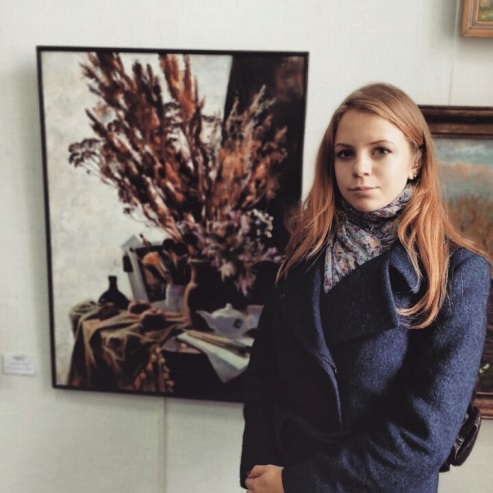   2. Результаты  обучения  2. Результаты  обучения  2. Результаты  обучения2.1Успешность  освоения
общеобразовательных предметовНаиболее успешна в освоении таких дисциплин, как математика, история, обществознание, физическая культура, ИЗО, литература.2.2Успешность освоения предметов профессиональной направленностиНаиболее успешна в освоении таких дисциплин, как масляная живопись, графика, нетрадиционные техники рисования, декоративная роспись.2.3Участие в конкурсах (олимпиадах, фестивалях) профессионального мастерства, научно-практических конференцияхУчастие в Большом Коровинском пленэре, участие в программе инструктивно- методического лагеря  "Я-ВОЖАТЫЙ",  так же имею диплом за участие и победу в номинации "Спасибо". Участие в Тьюторской НЕ конференции "Шаги к учителю будущего: ценности и смыслы".2.4 Наличие других специаль-ностей/профессий (указать наименование учебного заведения, специальность/ профессию, год окончания)Образовательное учреждение: Ярославский филиал Московского финансово-юридического университета.Специальность: ЮриспруденцияГод окончания: 20222.5Занятия  в  кружках, секциях, клубах, на курсах и т.д.Состояла  в ЯОМОО "Союз студентов", по возможности принимаю участие в волонтерстве, организации различных мероприятий для студентов младших курсов, помогаю в организации и проведении  праздников детскому центру "Муравейник" для детей с аутизмом. В 2019 году была студентом года от ЯФ МФЮА. Участвую в спортивных мероприятиях. Так же имею значки ГТО 2,3,4,5 степени.2.6Опыт  работы, включая  производственную  практику, работу в учебной фирме, учебном центре, учебно-производственном предприятии, других орга-низациях и пр., период работы, освоенные компетенции 

В рамках своей профессии проходила практику в ЦВР г. Ростова. Летом 2022 года проходила летнюю практику в Хмельниковской СОШ в качестве вожатого. Педагогическая практика оказалась для меня познавательной, увлекательной и полезной в плане приобретения опыта преподавательской деятельности, дальнейшего развития себя как компетентной личности. Так же в рамках профессии есть опыт работы со студентами колледжа младших курсов. Во время освоения специальности педагога ДОП образования собирала портфолио, которое будет полезно для проведения занятий ИЗО и ДПИ. Кроме того, мною была разработана модифицированная дополнительная  образовательная программа "Художник-иллюстратор". На 7 семестре обучения участвовала в инструктивно-методическом лагере  в рамках концентрированной практики профессионального уровня. На сегодняшний день провожу занятия в Яковлевском монастыре. Так же предусматривается прохождение преддипломной  практики на базе МОУ Хмельниковской СОШ.2.7Темы выполненных курсовых и  дипломных работ, проектов; полученные оценкиКурсовая работа на тему "Иллюстрация" полученная оценка - 5. Квалификационный экзамен по МО досуговых мероприятий оценка -5Квалификационный экзамен по ПМ.03 Методическое обеспечение образовательного процесса оценка- 5Предзащита дипломной работы оценка- 52.8Деловые и личные качестваАктивная, творческая, целеустремлённая, люблю детей, доброжелательная, коммуникабельная и ответственная.2.9.Интерес к получаемой профессии/ специальности Я выбрала эту специальность так как мне нравится изобразительная творческая деятельность и дети. Считаю, что учитель принимает огромное участие в создании будущего поколения, и что профессия учителя дана не многим, но я постараюсь приложить все усилия, чтобы добиться успехов в данной сфере.  3. Дополнительные  сведения  3. Дополнительные  сведения  3. Дополнительные  сведения3.1Навыки работы на компьютереПродвинутый пользователь.3.2Владение  иностранными языкамиАнглийский язык,  читаю и перевожу  со  словарем.Немецкий язык, читаю и перевожу со словарем 3.3Наличие водительских  правНе  имею.3.4 Хобби, занятия общественной и политической деятельностьюЗанимаюсь волонтерством. Увлекаюсь чтением, музыкой, искусством, спортом, готовкой и фотографией. Так же занимаюсь кастомизацией одежды, декоративной росписью деревянных изделий, каллиграфией.  4. Профессиональные  планы  и  намерения  4. Профессиональные  планы  и  намерения  4. Профессиональные  планы  и  намерения4.1Готовы ли Вы работать во время  обучения?Да
4.2Где и кем Вы хотели бы работать по окончании учебного заведения?Детская школа искусств города Ярославль.4.3Где и по каким вопросам Вы хотели бы пройти стажировку, дополнительное обучение, профессиональные пробы  во время обучения  или после него?В школе искусств.4.4На какую заработную плату Вы претендуете по окончании учебного заведения?От 25 000 рублей.4.5 Какие перспективы в выбранной  сфере деятельности Вы видите в своем городе, районе?Считаю, что в нашем городе перспектив не много. Однако, данная профессия более востребована в крупных городах.5. Приложения 5. Приложения 5. Приложения 